Long Service Recognition Award Application Form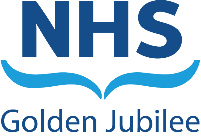 To be completed by Line Manager:By signing you confirm that you have verified staff member’s service, seeking additional information from the HR department where required.Please send the completed nomination form to the Communications and Marketing DepartmentName:Job title:Department:Payroll Number:How many years’ NHS service have you completed?  (please tick one)10 years □     15 years □    20 years	 □         25 years □     30 years □    35 years	 □40 years □     45 years  □    50 years	 □         How many years’ NHS service have you completed?  (please tick one)10 years □     15 years □    20 years	 □         25 years □     30 years □    35 years	 □40 years □     45 years  □    50 years	 □         How many years’ NHS service have you completed?  (please tick one)10 years □     15 years □    20 years	 □         25 years □     30 years □    35 years	 □40 years □     45 years  □    50 years	 □         How many years’ NHS service have you completed?  (please tick one)10 years □     15 years □    20 years	 □         25 years □     30 years □    35 years	 □40 years □     45 years  □    50 years	 □         Detail of aggregated service to be recognised: Please provide evidence from previous employers as required.Detail of aggregated service to be recognised: Please provide evidence from previous employers as required.Detail of aggregated service to be recognised: Please provide evidence from previous employers as required.Detail of aggregated service to be recognised: Please provide evidence from previous employers as required.EmployerEmployerDates employed: (from/to)Service verified? Yes/NoSignature of member of staff:Date:Applicant name:Service verified (in years): Manager name:Manager job title:Department:Contact telephone no:Contact email address:Signature:Date: